DELIBERAÇÃO Nº 201, DE 08 DE AGOSTO DE 2017.Dispõe sobre a permissão para emissão de alvará de funcionamento de atividades de lazer e cultura, sociedades culturais, na Rua São Joaquim, 339, São Vicente.O Conselho Municipal de Gestão e Desenvolvimento Territorial de Itajaí, por intermédio de seu Presidente, no uso de suas atribuições conferidas pela Lei Municipal nº 5001, de 07 de dezembro de 2007, e suas alterações posteriores; Considerando a Solicitação de consulta prévia conforme o protocolo nº 8264/2017, requerido por Associação Comunitária Nilson Lourenço dos Santos, CNPJ 76.698.174/0001-31, para permissão de emissão de alvará de funcionamento de atividades de lazer e cultura, sociedades culturais, na Rua São Joaquim, 339, São Vicente;Considerando que o local, segundo o Código de Zoneamento, Parcelamento e Uso do Solo (Lei Complementar nº 215/2012), é uma ZU3 – Zona Urbana, e que o uso pretendido se encaixa em CSE – Comércio e Serviço Específico, conforme alínea “b”, inciso VII do Art. 60), cabendo a anuência do CMGDT;Considerando a decisão favorável tomada pela maioria do plenário do Conselho em reunião realizada no dia 08 de agosto de 2017;DELIBERA:Art. 1º. Permitir o alvará de funcionamento solicitado por Associação Comunitária Nilson Lourenço dos Santos, CNPJ 76.698.174/0001-31, para atividades de lazer e cultura, sociedades culturais, na Rua São Joaquim, 339, São Vicente.RODRIGO LAMIMPresidente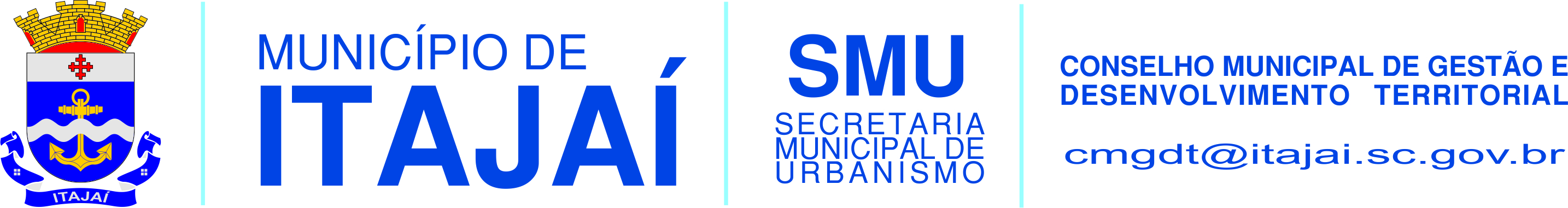 